NOMBRE DEL EQUIPO - PEÑA:NOMBRE DEL EQUIPO - PEÑA:DELEGADO:DELEGADO:TELÉFONO:TELÉFONO:CORREO ELECTRÓNICO:CORREO ELECTRÓNICO:NºNOMBRE y APELLIDOSDNIFECHA DE NAC.12345678910111213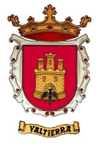 